MAHKAMAH AGUNG REPUBLIK INDONESIA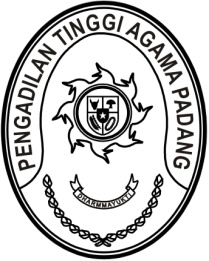 DIREKTORAT JENDERAL BADAN PERADILAN AGAMAPENGADILAN TINGGI AGAMA PADANGJalan By Pass KM 24, Batipuh Panjang, Koto TangahKota Padang, Sumatera Barat 25171 www.pta-padang.go.id, admin@pta-padang.go.idSURAT TUGASNomor : W3-A/2169/PL.00/VIII/2023Padang, 18 Agustus 2023Ketua,Dr. Drs. H. Pelmizar M.H.I.Tembusan :Menimbang:bahwa Biro Perlengkapan Badan Urusan Administrasi Mahkamah Agung RI mengadakan kegiatan Konsolidasi Pengusulan Rencana Kebutuhan Barang Milik Negara Mahkamah Agung RI Tahun 2025 melalui Aplikasi 
e-SADEWA yang diikuti oleh Pengadilan Tingkat Banding seluruh Indonesia; Dasar:MENUGASKANMENUGASKANMENUGASKANKepada:Untuk::Mengikuti kegiatan kegiatan Konsolidasi Pengusulan Rencana Kebutuhan Barang Milik Negara Mahkamah Agung RI Tahun 2025 melalui Aplikasi 
e-SADEWA pada tanggal 22 s.d. 24 Agustus 2023 di Jalan Medan Merdeka Utara No. 9-13. JakartaSegala biaya yang timbul untuk pelaksanaan tugas ini dibebankan pada DIPA Pengadilan Tinggi Agama Padang Tahun Anggaran 2023.Surat tugas ini dibuat untuk dipergunakan sebagaimana mestinya.1.Kepala Biro Perlengkapan Badan Urusan Administrasi Mahkamah Agung RI;